[Sender’s Name][Sender’s Address]Date:[Recipient’s Name][Recipient’s Designation][Recipient’s Company Name][Recipient’s Address]Dear Ms. __________ [Recipient’s Name],I want to thank you and your staff for arranging a wonderful birthday party for my son. All the guests at the party had an incredible time. The children were particularly impressed with the magic show, and they didn’t want the show to end. Even the theme for the party was impressive and your staff took care of tiny details as far as the decoration was concerned. My son, particularly, liked the Mickey Mouse themed-cake and it was a delight to eat.Again, thank you for all that have you have done for my son’s party. I will certainly recommend your services to my friends for their children's birthday parties.Sincerely,[Your Name][Contact Number][Email ID][Signature]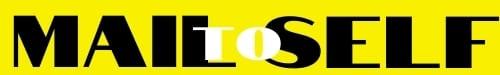 